TEL FrameworkA Template for Higher Education Institutions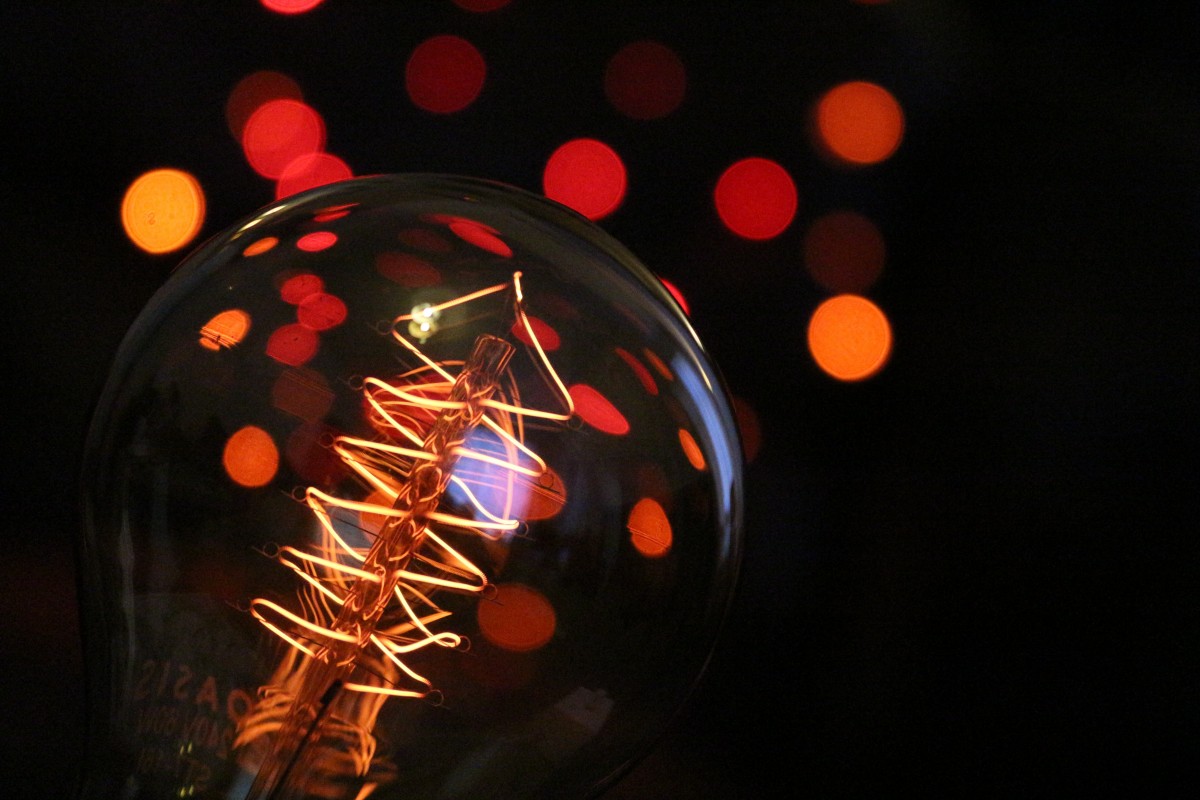 Image courtesy of https://pxhere.com/en/ 1Proudly provided by the ACODE TEL Framework Working Group 2018Table of contentsThe .docx version of this document is intended for use as an Institutional Template (alternative to .pdf + Online Version). As such, page numbers are not provided in this source template/Guide.  To compensate, we provide the following listing of linked Sections in order. For those using .pdf version, select ‘view > bookmarks’: About the ACODE FrameworkThe ACODE TEL Framework Working Group 2018The ACODE TEL Framework & ACODE Benchmark Companion RelationshipTEL Framework in Action, Associated Resources, PIRI Cycle TEL Framework ModelUsing the TEL FrameworkQuick Glance PIs Reference TableStrategy & TELQuality & TELSystems & TELServices & TELStaff Development & TELStaff Support & TELStudent Training & TELStudent Support & TELSources & ResourcesAppendix 1 | Action Planning TemplateABOUT THE ACODE FRAMEWORKThe ACODE TEL Framework is brought to you by the 2018 TEL Framework Working Group.  The Working Group was formed as a direct result of the ACODE TEL Benchmarking Summit (June 2018).   On behalf of the ACODE Executive, we thank our voluntary Institutional members for their insightful and thoughtful input and collaboration. THE ACODE TEL FRAMEWORK WORKING GROUP 2018Sheila McCarthy (ACODE Working Group Lead), Griffith University
Karen Halley (ACODE Secretariat & Representative), Canberra UniversityThanks are also extended to the Member Institutions these members represent.  THE ACODE TEL FRAMEWORK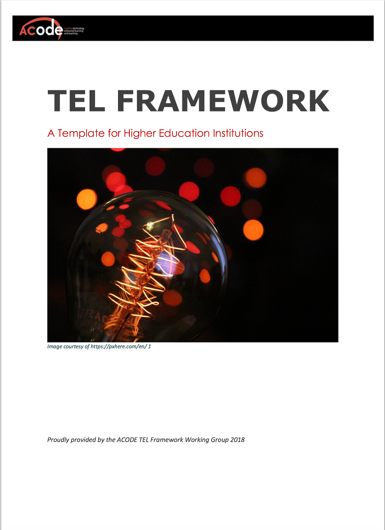 The ACODE TEL Framework has been designed to provide an adaptable mechanism to assist the collaborative planning, implementation, support and review for TEL across Higher Education Institutions.  In this manner, the ACODE TEL Framework can be used ‘end-to-end’ encompassing quality indicators and best-practice examples to guide development of, and reporting against TEL at both Institutional and National (ACODE Benchmarking Summits) levels.THE ACODE TEL BENCHMARKS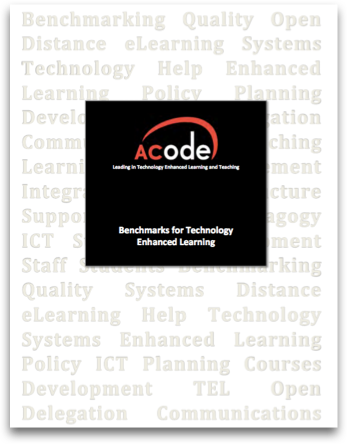 The ACODE TEL Framework has been predominantly structured around the ACODE TEL Benchmarks.  Many Australasian Higher Education Institutions have met to Benchmark using these criteria over the last six (6) years. In 2017, the ACODE TEL Benchmarks were also adopted as part of a UK version of the Benchmarking Summit.  The integration of these Benchmark Indicators will assist Institutions in analysis, collaboration and preparation for future biennial Benchmarking Summits.Access the full ACODE TEL Benchmarks at: https://www.acode.edu.au/pluginfile.php/550/mod_resource/content/8/TEL_Benchmarks.pdfAccess and ‘Make a Copy’ of the ACODE TEL Framework Online (Google Form): https://docs.google.com/forms/d/1bEtiBKh5oK6LpV360GMZ5Todo1zK4hUN203mSUH2CTI/edit?usp=sharingFind more about the ACODE TEL Framework on the ACODE Site
https://www.acode.edu.au/course/view.php?id=62THE ACODE TEL FRAMEWORK IN ACTIONHere are some ideas on how the ACODE TEL Framework can be implemented at your Institution:Use to develop an Institutional TEL FrameworkUse as a TEL planning tool in generalUse as a quality assurance toolUse in preparation for TEL Benchmarking ActivitiesUse as evidence for reporting Benchmarking results/outcomesUse as a checklist for the development of Institutional TEL StrategiesUse to integrate TEL-related bodies around specific TEL areasUse as a monitoring tool for TEL at Institutional levelTHE ASSOCIATED RESOURCESOther resources such as best-practice examples, strategies and tactics are integrated within this template framework to further enhance collective wisdom across the collaborative development of any TEL-based Institutional strategies, Frameworks or similar planning activities.THE ACODE TEL FRAMEWORK PIRI-CYCLEAs a document that reflects the ever-diverse and growing range of Technology Engaged Learning contexts, it is imperative the ACODE TEL Framework is maintained and updated on a regular basis.  As part of the PIRI (Plan, Implement, Review, Improve) Cycle,  It is envisaged review would occur regularly in parallel with ACODE TEL Benchmarking Summits.TEL FRAMEWORK MODELUSING THE FRAMEWORKCREATING YOUR OWN FRAMEWORK OR ACTION PLAN Each Framework segment of the following template is divided into sections allowing for Benchmarks and Performance Indicators to be discussed, analysed and documented. Each section contains an area for you to provide input to aid the development of your own TEL Framework, a prompt question to aid analysis, collaboration and checking, and related resources for inspiration and further guidance. Actions derived from analysis can be added directly into the TEL Action Plan Template (Appendix 1 of .docx version) or via YOUR COPY of the ACODE TEL Framework Online Submission Form.As a re-adaptable resource and companion to the ACODE Benchmarking Toolkit, this work is provided under the Creative Commons Attribution License. As such you may replicate, modify and adapt any content within.  We ask that the ACODE TEL Framework is referenced/cited or attributed in some way in return.  A MODULAR APPROACHThis visual representation of the ACODE TEL Framework provides a modular view of the sections provided within the document itself.  It is intended that any component area of the model can be isolated for concentrated work, or perhaps highlighted according level of success, for example:QUICK PIREFERENCEAre you looking to evaluate a specific topic? This Reference Table shows an indicative example of how various BMs and PIs support the evaluation of specific aspects of TEL across sections, for example ‘emerging technologies’.STRATEGY AND TELGOOD PRACTICE STATEMENTThe institution has established, well understood strategy, governance mechanisms and policies that guide the selection, deployment, evaluation and improvement of the technologies used to support learning and teaching. GUIDANCEIn this section of the Framework, strategic vision, planning and implementation are key.  Use the Benchmarks (and associated resources) to both inform and guide your collation and articulation, but also to provide a meaningful measure to report against in the future. It is intended this section is developed collaboratively, and encompassing membership from those high enough in structure to promote, enact and steward the vision within.ALIGNED BENCHMARK 1ALIGNED PERFORMANCE INDICATORSYOUR INPUTExample content only, add your own content to this section of your TEL Framework and transfer any actions to Appendix 1 or your copy of the TEL Framework Online.Add your top-level Strategic & Operational TEL alignments here, for example:Academic Plan 2.1: Promote the Use of Technology Enhanced Learning to support Active LearningLearning Unit Operational Plan 2.1: Design and Develop a series of TEL resources and activities supporting Active LearningALIGNED PERFORMANCE INDICATORSYOUR INPUTExample content only, add your own content to this section of your TEL Framework and transfer any actions to Appendix 1 or your copy of ACODE TEL Framework Online.List any specific operational plans stemming from above, and how they are aligned for example.ALIGNED PERFORMANCE INDICATORSYOUR INPUTExample content only, add your own content to this section of your TEL Framework and transfer any actions to Appendix 1 or your copy of the ACODE TEL Framework Online.List budgetary sources supporting top-level and specific TEL-related plans, for example:ALIGNED PERFORMANCE INDICATORSYOUR INPUTExample content only, add your own content to this section of your TEL Framework and transfer any actions to Appendix 1 or your copy of the ACODE TEL Framework Online.List TEL-aligned Policies, procedures and guidelines, for example:ALIGNED PERFORMANCE INDICATORSYOUR INPUTExample content only, add your own content to this section of your TEL Framework and transfer any actions to Appendix 1 or your copy of the ACODE TEL Framework Online.Here, you might consider the development of holistic communication plans across Units/Divisions and Academic Groups.  List your Communication Plan, Collaborators and mechanisms.ALIGNED PERFORMANCE INDICATORSYOUR INPUTExample content only, add your own content to this section of your TEL Framework and transfer any actions to Appendix 1 or your copy of the TEL Framework Online.List your key TEL-related entities that enable stakeholder contribution, for example Committees, Programs, and Projects.TEL Advisory BoardService Architecture BoardTEL Advisory GroupProgram Level (Project Office) Stakeholder Groups identifiedALIGNED PERFORMANCE INDICATORSYOUR INPUTExample content only, add your own content to this section of your TEL Framework and transfer any actions to Appendix 1 or your copy of the TEL Framework Online.Here you might ask a number of questions:Do we know who is responsible for TEL services and processes?Who needs to know which information?How do we communicate that?ALIGNED PERFORMANCE INDICATORSYOUR INPUTExample content only, add your own content to this section of your TEL Framework and transfer any actions to Appendix 1 or your copy of the TEL Framework Online.Identify and include any policy and governance structures and associated approval processes, for example:IT Security: Security Architecture Board (SAB) Approval Process + link to processesTEL Advisory Committee + link to processesQUALITY AND TELGOOD PRACTICE STATEMENTInstitutions support and encourage the sustainable, effective and efficient use of technology enhanced learning through strategic planning processes at all levels of the institution. The focus is continuous improvement through systematic and regular evaluation of implementation strategies and outcomes. Such evaluation will in turn inform future planning and align with the institutions strategic direction.ALIGNED BENCHMARK 2 ALIGNED PERFORMANCE INDICATORSYOUR INPUTExample content only, add your own content to this section of your TEL Framework and transfer any actions to Appendix 1 or your copy of the TEL Framework Online.Add your quality assurance processes, tools and mechanisms, for example:Program Level – SET/SEC SurveysCourse Level - Quality Matters (GO), ACODE Threshold StandardsALIGNED PERFORMANCE INDICATORSYOUR INPUTExample content only, add your own content to this section of your TEL Framework and transfer any actions to Appendix 1 or your copy of the TEL Framework Online.List any specific evaluation processes in place to support decisions, for example.ALIGNED PERFORMANCE INDICATORSYOUR INPUTExample content only, add your own content to this section of your TEL Framework and transfer any actions to Appendix 1 or your copy of the TEL Framework Online.List any specific evaluation processes in place to support decisions, for example.ALIGNED PERFORMANCE INDICATORSYOUR INPUTExample content only, add your own content to this section of your TEL Framework and transfer any actions to Appendix 1 or your copy of the TEL Framework Online.List any specific evaluation processes in place to support decisions, for example.ALIGNED PERFORMANCE INDICATORSYOUR INPUTExample content only, add your own content to this section of your TEL Framework and transfer any actions to Appendix 1 or your copy of the TEL Framework Online.Here, you might consider the channels through which different levels of outcomes are reported, to who, why, and how to initiate action where required.  List the ways you communicate results of quality processes, at what levels and to initiate action where required.systems AND TELGOOD PRACTICE STATEMENTTechnical infrastructure, both physical and virtual, is aligned with institutional learning goals and the technologies are resourced, support staff are trained and the infrastructure is implemented, maintained, administered and supported efficiently and effectively. ALIGNED BENCHMARK 3ALIGNED PERFORMANCE INDICATORSYOUR INPUTExample content only, add your own content to this section of your TEL Framework and transfer any actions to Appendix 1 or your copy of the TEL Framework Online.List available learning and educational analytic data currently available to support decisions such as: retirement of services/system, uptake, learning impact analytics (value), moving to scale (adoption).ALIGNED PERFORMANCE INDICATORSYOUR INPUTExample content only, add your own content to this section of your TEL Framework and transfer any actions to Appendix 1 or your copy of the TEL Framework Online.Here you might review how strategic implementation and operationalisation of TEL systems are connected, and/or how components such as maintenance are transferred/allocated across other areas.ALIGNED PERFORMANCE INDICATORSYOUR INPUTExample content only, add your own content to this section of your TEL Framework and transfer any actions to Appendix 1 or your copy of the TEL Framework Online.List what is offered and by whom.ALIGNED PERFORMANCE INDICATORSYOUR INPUTExample content only, add your own content to this section of your TEL Framework and transfer any actions to Appendix 1 or your copy of the TEL Framework Online.Here you might review current implementation plans and associated resources at the operational level.  List all implementations that contain a ‘resource’ component at the operational level, and those that do not.ALIGNED PERFORMANCE INDICATORSYOUR INPUTExample content only, add your own content to this section of your TEL Framework and transfer any actions to Appendix 1 or your copy of the TEL Framework Online.List any funding and resources available to support the use of emerging technologies, where and how is this support is currently available.ALIGNED PERFORMANCE INDICATORSYOUR INPUTExample content only, add your own content to this section of your TEL Framework and transfer any actions to Appendix 1 or your copy of the TEL Framework Online.Review any list Professional Development Plans at operational level, what is available, when and who is responsible.ALIGNED PERFORMANCE INDICATORSYOUR INPUTExample content only, add your own content to this section of your TEL Framework and transfer any actions to Appendix 1 or your copy of the TEL Framework Online.List relevant policies, plans, Advisory Boards and governance procedures, who stewards them, and how they work together.ALIGNED PERFORMANCE INDICATORSYOUR INPUTExample content only, add your own content to this section of your TEL Framework and transfer any actions to Appendix 1 or your copy of the TEL Framework Online.List websites and other information avenues communicating where to go for assistance currently deployed to staff.sERVICESAND TELGOOD PRACTICE STATEMENTThe application of TEL services is:  grounded in the institution’s Learning and Teaching strategy;   informed by good pedagogical practice and research;   supported adequately;   deployed and promoted effectively;   evaluated from a number of perspectives; and   advanced appropriatelyALIGNED BENCHMARK 4ALIGNED PERFORMANCE INDICATORSYOUR INPUTExample content only, add your own content to this section of your TEL Framework and transfer any actions to Appendix 1 or your copy of the TEL Framework Online.Here you might consider how the Strategic application of TEL at Course and Program level is articulated, resourced and supported for pedagogical benefit and compare alignment.  For example, the Strategic Plan makes direct reference to ‘Active’ and ‘Immersive’ Learning. ALIGNED PERFORMANCE INDICATORSYOUR INPUTExample content only, add your own content to this section of your TEL Framework and transfer any actions to Appendix 1 or your copy of the TEL Framework Online.Here you might consider TEL-related survey results from both staff and student perspectives, as well as qualitative information from Stakeholders.ALIGNED PERFORMANCE INDICATORSYOUR INPUTExample content only, add your own content to this section of your TEL Framework and transfer any actions to Appendix 1 or your copy of the TEL Framework Online.Here you are looking to evaluate against two angles:The application of TEL is based on research & guidelinesGuidelines are available to all staff involved in TELALIGNED PERFORMANCE INDICATORSYOUR INPUTExample content only, add your own content to this section of your TEL Framework and transfer any actions to Appendix 1 or your copy of the TEL Framework Online.Here, you might list the collegial communities in your Organisation, how they provide exposure and the level of ‘reach’ (who knows about and gets involved in these communities) they achieve, for example:Communities of Practice and Advisory Groups 
- TEL Advisory Group – 93 members
- Yammer Group (Learning and Teaching) – 102 membersALIGNED PERFORMANCE INDICATORSYOUR INPUTExample content only, add your own content to this section of your TEL Framework and transfer any actions to Appendix 1 or your copy of the TEL Framework Online.List relevant projects, initiatives and funding sources.  Try to list any projected growth in particular pedagogies, for example, Virtual Work Integrated Learning.ALIGNED PERFORMANCE INDICATORSYOUR INPUTExample content only, add your own content to this section of your TEL Framework and transfer any actions to Appendix 1 or your copy of the TEL Framework Online.Here you might consider listing processes and documents where ‘sustainability’ is addressed (for example, via Business Case or Proposal) as this will assist in identifying gap areas.ALIGNED PERFORMANCE INDICATORSYOUR INPUTExample content only, add your own content to this section of your TEL Framework and transfer any actions to Appendix 1 or your copy of the TEL Framework Online.List any review cycles, Course and Program level Evaluations, and how feedback is provided to support the enhancement of TELALIGNED PERFORMANCE INDICATORSYOUR INPUTExample content only, add your own content to this section of your TEL Framework and transfer any actions to Appendix 1 or your copy of the TEL Framework Online.In 4.7 you identified the processes at Course and Program level, here you will add to that to identify any re-fresh activities based on learning impact, for example, Student satisfaction and scores (past and present) at Course Level via evaluation.ALIGNED PERFORMANCE INDICATORSYOUR INPUTExample content only, add your own content to this section of your TEL Framework and transfer any actions to Appendix 1 or your copy of the TEL Framework Online.List the ways good teaching practice examples are articulated, promoted and supported across your Organisation.staff developmentAND TELGOOD PRACTICE STATEMENTQuality learning and teaching is brought about where people are confident, enthusiastic, skilled and well supported, and learning experiences are designed to engage the learner and employ a variety of approaches. Engagement in professional development should not be limited by factors of physical location, equity or technological skills. This means that staff development is offered flexibly, accommodates a range of entry points, is evaluated and is informed by the work of related units. A good practice approach to the use of technology enhanced learning reflects an understanding of learners’ characteristics and needs as required by different discipline contexts.ALIGNED BENCHMARK 5ALIGNED PERFORMANCE INDICATORSYOUR INPUTExample content only, add your own content to this section of your TEL Framework and transfer any actions to Appendix 1 or your copy of the TEL Framework Online.Identify any enterprise or Program-specific frameworks referred to in your Institutional Strategic plans (for example, Capability Frameworks, Professional Development Frameworks, Discipline-specific Professional Learning).  ALIGNED PERFORMANCE INDICATORSYOUR INPUTExample content only, add your own content to this section of your TEL Framework and transfer any actions to Appendix 1 or your copy of the TEL Framework Online.Identify and list any relevant triage, consultation, review or analytics-driven processes in place to support identification of required staff development for TEL. for example, Program renewal processes.ALIGNED PERFORMANCE INDICATORSYOUR INPUTExample content only, add your own content to this section of your TEL Framework and transfer any actions to Appendix 1 or your copy of the TEL Framework Online.List TEL-related educational design and professional development expertise available to address staff development requirements across the Institution.ALIGNED PERFORMANCE INDICATORSYOUR INPUTExample content only, add your own content to this section of your TEL Framework and transfer any actions to Appendix 1 or your copy of the TEL Framework Online.List all opportunities/mechanisms available for coordination by those providing staff development in TEL, and the purpose of each opportunity.  ALIGNED PERFORMANCE INDICATORSYOUR INPUTExample content only, add your own content to this section of your TEL Framework and transfer any actions to Appendix 1 or your copy of the TEL Framework Online.List all areas/roles providing staff development services or consultation for TEL, along with online resources available.  You may also list Professional Development funding allocations per person or role.ALIGNED PERFORMANCE INDICATORSYOUR INPUTExample content only, add your own content to this section of your TEL Framework and transfer any actions to Appendix 1 or your copy of the TEL Framework Online.List the ways, services and resources are offered to those who need them.  Be sure to indicate where options provide n appropriate strata, for example’ Beginners > Advanced’.ALIGNED PERFORMANCE INDICATORSYOUR INPUTExample content only, add your own content to this section of your TEL Framework and transfer any actions to Appendix 1 or your copy of the TEL Framework Online.What data sources are currently used to inform planning for staff development or professional learning across the TEL landscape, for example, all new staff undertake a Triage, LMS Metrics on tool use etc.sTAFF SUPPORTAND TELGOOD PRACTICE STATEMENTStaff are made aware of and have access to comprehensive technical and educational support for the use of technology enhanced learning tools and services: prior to and during the implementation of the technology, in formal training sessions, on a just-in-time basis, and for troubleshooting purposes. ALIGNED BENCHMARK 6ALIGNED PERFORMANCE INDICATORSYOUR INPUTExample content only, add your own content to this section of your TEL Framework and transfer any actions to Appendix 1 or your copy of the TEL Framework Online.Identify the strategic alignment between emerging learning technologies (and those who provide them), and the support provided for technical and educational support.  ALIGNED PERFORMANCE INDICATORSYOUR INPUTExample content only, add your own content to this section of your TEL Framework and transfer any actions to Appendix 1 or your copy of the TEL Framework Online.List any procedures in place to identify support requirements across various levels.ALIGNED PERFORMANCE INDICATORSYOUR INPUTExample content only, add your own content to this section of your TEL Framework and transfer any actions to Appendix 1 or your copy of the TEL Framework Online.Here you might provide information about the who, what, when, and may also want to include ‘why’ and to what aim.  This listing may be quite varied, as you will be also talking about human resources, for which the level of evaluation may be based within smaller units of the Organisation.  In these cases, it may be the role and what it provides that is evaluated for more benefit.ALIGNED PERFORMANCE INDICATORSYOUR INPUTExample content only, add your own content to this section of your TEL Framework and transfer any actions to Appendix 1 or your copy of the TEL Framework Online.List areas of TEL coordination/planning between providers of support (technical and educational) across the Institution. For example:ALIGNED PERFORMANCE INDICATORSYOUR INPUTExample content only, add your own content to this section of your TEL Framework and transfer any actions to Appendix 1 or your copy of the TEL Framework Online.Here you may review how people find TEL support services, and metrics associated to the use and uptake of those services.ALIGNED PERFORMANCE INDICATORSYOUR INPUTExample content only, add your own content to this section of your TEL Framework and transfer any actions to Appendix 1 or your copy of the TEL Framework Online.List what is available, any associated data, and how it is resourced to determine if there is adequate allocation.ALIGNED PERFORMANCE INDICATORSYOUR INPUTExample content only, add your own content to this section of your TEL Framework and transfer any actions to Appendix 1 or your copy of the TEL Framework Online.List your promotional channels, internal and external.  Provide any quarterly or annual metrics available for those channels.  ALIGNED PERFORMANCE INDICATORSYOUR INPUTExample content only, add your own content to this section of your TEL Framework and transfer any actions to Appendix 1 or your copy of the TEL Framework Online.Here you are looking at two aspects:Prior to adoptionDuring adoptionFor many Institutions this may mean drilling down from Strategic Projects at Enterprise-level, down to smaller implementations of Technology supporting learning.  List where analysis occurs in your Institutional context, and how this is then operationalised, evaluated and/or reviewed for uptake and adoption to assist identification of gaps in process or technologies (for example, 3rd party tools).ALIGNED PERFORMANCE INDICATORSYOUR INPUTExample content only, add your own content to this section of your TEL Framework and transfer any actions to Appendix 1 or your copy of the TEL Framework Online.List the data used to evaluate support services, the timing of these evaluations, and connect how this is used to inform future enhancements in TEL support.STUDENT TRAININGAND TELGOOD PRACTICE STATEMENTThe provision of student training for the effective use of the institution’s technology enhanced learning services is aligned with the teaching approaches in use; is adequately resourced; is coordinated with other student support services; is flexible; is focused on the needs of students; covers a range of current technologies and reflects good practice in the use of technology. ALIGNED BENCHMARK 7ALIGNED PERFORMANCE INDICATORSYOUR INPUTExample content only, add your own content to this section of your TEL Framework and transfer any actions to Appendix 1 or your copy of the TEL Framework Online.List the Student training opportunities available at your Institution, and align them to the technologies used in L&T.ALIGNED PERFORMANCE INDICATORSYOUR INPUTExample content only, add your own content to this section of your TEL Framework and transfer any actions to Appendix 1 or your copy of the TEL Framework Online.Use review data (for example, training metrics and feedback) to ascertain the overhead of student training services.   ALIGNED PERFORMANCE INDICATORSYOUR INPUTExample content only, add your own content to this section of your TEL Framework and transfer any actions to Appendix 1 or your copy of the TEL Framework Online.List procedures and responsible units for review and evaluation across student training and resources. For example:ALIGNED PERFORMANCE INDICATORSYOUR INPUTExample content only, add your own content to this section of your TEL Framework and transfer any actions to Appendix 1 or your copy of the TEL Framework Online.List points of coordination between areas. For exampleALIGNED PERFORMANCE INDICATORSYOUR INPUTExample content only, add your own content to this section of your TEL Framework and transfer any actions to Appendix 1 or your copy of the TEL Framework Online.Now that you’ve identified the services and coordination (7.3,7.4), investigate how training is provided, for example Online, Workshop Programs.ALIGNED PERFORMANCE INDICATORSYOUR INPUTExample content only, add your own content to this section of your TEL Framework and transfer any actions to Appendix 1 or your copy of the TEL Framework Online.List any Social Media Strategy, Policy, Guidelines, training modules and resources aimed at promoting the ethical use of social media and other TEL services.ALIGNED PERFORMANCE INDICATORSYOUR INPUTExample content only, add your own content to this section of your TEL Framework and transfer any actions to Appendix 1 or your copy of the TEL Framework Online.List the student development processes (training) at your Organisation and align with the evaluation data (for example, surveys and feedback identified in earlier PIs in this section) currently being used to inform review and planning.ALIGNED PERFORMANCE INDICATORSYOUR INPUTExample content only, add your own content to this section of your TEL Framework and transfer any actions to Appendix 1 or your copy of the TEL Framework Online.Here you might think about the areas that provide training, how training is communicated, where and when.  You may also consider whether awareness is general or targeted.STUDENT supportAND TELGOOD PRACTICE STATEMENTStudents are aware of and have access to effective and well-resourced support for the technology enhanced learning services used by the institution. Student support is responsive to student needs; is coordinated with student training; and is constantly developing in response to changing technology. ALIGNED BENCHMARK 8ALIGNED PERFORMANCE INDICATORSYOUR INPUTExample content only, add your own content to this section of your TEL Framework and transfer any actions to Appendix 1 or your copy of the TEL Framework Online.Technical support for systems, tools and the wider student learning context should be considered here.  For example, the use of mobile technologies as well as the enterprise LMS.  Gather as much data as you can on the tools and systems employed in Programs or Courses across your Institution, and use this to align current support provided, how and by what entity.ALIGNED PERFORMANCE INDICATORSYOUR INPUTExample content only, add your own content to this section of your TEL Framework and transfer any actions to Appendix 1 or your copy of the TEL Framework Online.List those entities who support students using technologies for learning, noting they may also be the training providers covered in BM 7.  Identify data indicating demand and past support ‘load’ to assist analysis.ALIGNED PERFORMANCE INDICATORSYOUR INPUTExample content only, add your own content to this section of your TEL Framework and transfer any actions to Appendix 1 or your copy of the TEL Framework Online.Here you might also refer back to BM 7 Section, as training provision pathways may be similar.ALIGNED PERFORMANCE INDICATORSYOUR INPUTExample content only, add your own content to this section of your TEL Framework and transfer any actions to Appendix 1 or your copy of the TEL Framework Online.Two contexts should be considered here:Are resources accessibleAre they monitoredList sites and resources, how they are accessed (for example Mobile 1st) and the mechanisms (if systematic) or review processes (for example, Quarterly reporting) employed to monitor usage across these sites and resources.ALIGNED PERFORMANCE INDICATORSYOUR INPUTExample content only, add your own content to this section of your TEL Framework and transfer any actions to Appendix 1 or your copy of the TEL Framework Online.List the review procedures in place where usage data (as identified in PI 8.4) for both Services and Resources would be analysed or reviewed, for example quarterly reviews.ALIGNED PERFORMANCE INDICATORSYOUR INPUTExample content only, add your own content to this section of your TEL Framework and transfer any actions to Appendix 1 or your copy of the TEL Framework Online.List the review procedures in place where usage data (as identified in PI 8.4) for both Services and Resources would be analysed or reviewed. For example, Quarterly reviewsALIGNED PERFORMANCE INDICATORSYOUR INPUTExample content only, add your own content to this section of your TEL Framework and transfer any actions to Appendix 1 or your copy of the TEL Framework Online.Leading on from PI8.6, list the coordination points/activities/groups where student support providers currently intersect to enhance evaluation and plan for enhancement.ALIGNED PERFORMANCE INDICATORSYOUR INPUTExample content only, add your own content to this section of your TEL Framework and transfer any actions to Appendix 1 or your copy of the TEL Framework Online.Using information garnered from BM 7 and previous BM8 questions, describe the procedures undertaken when coordination occurs to ensure alignment between support and training for students.  For example, Library may offer student workshops (service) and IT might provide the support for that technology use (support).ALIGNED PERFORMANCE INDICATORSYOUR INPUTE Example content only, add your own content to this section of your TEL Framework and transfer any actions to Appendix 1 or your copy of the TEL Framework Online.Here you might list the regular processes incorporating the collection and review of data, coordination across providers and planning for continuous improvement for provision of student support for TEL.ALIGNED PERFORMANCE INDICATORSYOUR INPUTExample content only, add your own content to this section of your TEL Framework and transfer any actions to Appendix 1 or your copy of the TEL Framework Online.This two-fold performance indicator should help identify where, when, and who undertakes analysis of support requirements during two periods:Prior to adoption (planning)During adoption (operational)Sources &resourcesThe following resources were identified by the ACODE TEL Working Group, reference to these resources are also contained within this template.appendix 1action planning templateUse this template to contain the actions, responsibilities and ideas created as a result of TEL Framework Analysis (via this docx version, or via your ACODE TEL Framework Online form). These can be transferred to various strategic and operational plans, with the holistic landscape available to all. TEL Framework Action Planning TemplateMr Colin LoweSenior Manager, Enterprise Learning SystemsUniversity of SydneyDr Steve LeichtweisHead of eLearning GroupUniversity of AucklandMr Gerry KregorSenior Educational DesignerUniversity of TasmaniaAs Prof Philip UysDirector, Learning TechnologiesCharles Sturt UniversityGordon CunninghamEnterprise Learning Platforms LeadCurtin UniversityMr Michael FardonManager, Learning InnovationsMurdoch UniversityDr Sarah SteinDirector (Distance Learning)University of OtagoMr Jonathan FluteyLearning and Teaching Technology ManagerVictoria University WellingtonMs Marianna KouliasManager (Learning Environments)University of SydneyDr Kulari LokugeDirector (eLearning)Monash CollegeMs Sue AtkinsonManager, Learning EnhancementUniversity of AdelaideMs Julie BrunnerAcademic Programs Coordinator, Learning InnovationsCurtin UniversityMr Shane NuesslerManager, Scholarly Information EnvironmentsUniversity of CanberraMs Georgina BardonTeam Leader, Support & InnovationUniversity of CanberraSTRATEGYQUALITYSYSTEMSSERVICESYOUR INSTITUTIONAL TEL FRAMEWORKSTAFF DEVELOPMENTSTAFF SUPPORTSTUDENT TRAININGSTUDENT SUPPORTRed - needs urgent strategic focusOrange – requires attention and collaborative planningGreen – ongoing improvements and going wellBlue – does not require attention at this timeBMPIAddresses…1 - STRATEGY1.1Strategic Intent1.2Plans1.3Resourcing ($s)1.4Practice1.5Policies & Governance1.6Stakeholder engagement1.7Responsibilities1.8Adoption2 - QUALITY2.1Program and Course level2.2Quality processes2.3 + 2.4Review protocols2.5Reporting3 – SYSTEMS3.1Data and evidence3.2 + 3.4 Operational level3.3Training3.4Maintenance of IT Services3.5Resourcing support for Emerging Technologies3.6Professional Development3.7Risks are outlined3.8Support communicated4 – SERVICES4.1Strategic linkage4.2Pedagogy intent is apparent4.3Resources available4.4Communities of Practice4.5$s for support resources4.7Program/Course level evaluation4.8Evaluation and continuous improvement4.9Examples of practice5 – STAFF PROF DEV5.1Framework for Staff Development5.2ID Staff needs5.3 + 5.5Expertise available and resourced5.4Coordination between departments5.6Delivery of Staff Development5.7Data-informed Planning for continuous improvement6 – STAFF SUPPORT6.1Alignment of support6.2Identification Procedures6.3Evaluation Processes6.4Coordination across support providers6.5 + 6.9Access & uptake of support6.6Resourcing for TEL6.7Promotion of TEL6.8Evaluated for support requirements7 – STUDENT TRAINING7.1 + 7.2Aligned with Strategy and Resourced7.3, 7.4 + 7.7Evaluation of needs and coordination to provide them7.5Flexible delivery and defined pathways7.6Promotion of ethical practice7.8Defined Student Pathways8 – STUDENT SUPPORT8.1Strategic alignment8.2Resourcing8.3Defined pathways and promotion8.4Accessible and monitored resources8.5Evaluation procedures8.6Processes for continuous improvement8.7Coordinated support8.8Alignment between training and support8.9Processes to support ongoing support8.10Support analysis through adoption processSTRATEGYQUALITYSYSTEMSSERVICESYOUR INSTITUTIONAL TEL FRAMEWORKSTAFF DEVELOPMENTSTAFF SUPPORTSTUDENT TRAININGSTUDENT SUPPORTBM1Institution-wide policy and governance for technology enhanced learning  PI 1.1Institution strategic and operational plans support and promote the use of technology enhanced learningQuestionDoes our Organisation have a strategically consistent approach to the support and promotion of TEL, and is this articulated operationally across various Units/Divisions etc.  Do we need to refine?Associated ResourcesTEQSA: Guidance Note: Technology-Enhanced Learning
Specific requirements listed 
https://www.teqsa.gov.au/latest-news/publications/guidance-note-technology-enhanced-learningUNE Strategic Plan 2016 – 2020 
Growth & aspirational quality
http://www.une.edu.au/__data/assets/pdf_file/0016/117313/une-strategic-plan-2016-2020.pdfKey Technology Questions College Governors Should Ask
UK-Centric but useful guidance on questions to raise with University Councils and Senior Management
https://www.jisc.ac.uk/guides/key-questions-college-governors-should-askPI 1.2Specific plans relating to the use of technology enhanced learning are aligned with the institution’s strategic directions and operational plansQuestionAre there ways operational collaboration and tighter alignment can occur across distinct operational plans to enhance deployment of supporting strategies?Top-level Strategic and Operational PlansInstitutional Plans/StrategiesAcademic Plan 2.1: Promote the Use of Technology Enhanced Learning to support Active LearningDevelop a series of ‘Using technologies for Active Learning’ videos (Learning Unit Operational Plan 2.1)Actively collaborate with L&T to initiate and progress approval processes for technologies supporting Active Learning (Information Services Operational Plan 3.2Associated ResourcesIf you would like to have resources included into this template, please feel free to submit your suggestions/feedback at  https://goo.gl/forms/md2VHLU4R20e2BiD3
PI 1.3Planning for the ongoing use of technology enhanced learning is aligned with the institution’s budget process.QuestionAre there gaps in funding requirement, do extra bids or refinement of supporting budget criteria need to be refined/identified or implemented?Top-level Strategic and Operational PlansSupporting Budget ProcessesAcademic Plan 2.1: Promote the Use of Technology Enhanced Learning to support Active LearningEICP (Electronic Infrastructure Capital Plan)Innovation Grants – DVC (A)IT Operational BudgetAssociated ResourcesIf you would like to have resources included into this template, please feel free to submit your suggestions/feedback at  https://goo.gl/forms/md2VHLU4R20e2BiD3
PI 1.4Institution policies, procedures and guidelines provide a framework for how technology enhanced learning should be used at both a course and program level..QuestionAre there gaps in policy, procedure or guidelines that are required to support the Organisation?Policies, Procedures and GuidelinesProgram and Course LevelPoliciesAssessment PolicyAcademic Integrity PolicyProceduresQuality Assurance ProceduresCourse enhancement ProceduresGuidelinesSocial Media GuidelinesAssociated ResourcesGriffith University | Social Media Guidelines
Specific L&T section
https://policies.griffith.edu.au/pdf/Social%20Media%20Guidelines.pdfPI 1.5Policies, procedures and guidelines on the use of technology enhanced learning are well communicated and integrated into processes and systems.QuestionHow can we collaborate on TEL-related Campaigns, who are our target audiences, what messages are we responsible for,  and how will we reach them?Associated ResourcesIf you would like to have resources included into this template, please feel free to submit your suggestions/feedback at  https://goo.gl/forms/md2VHLU4R20e2BiD3
PI 1.6The institution has established mechanisms for the governance of technology enhanced learning that include representation from key stakeholders.QuestionDo we include the relevant and appropriate stakeholders, where do students fit into the picture as stakeholders?Associated ResourcesIf you would like to have resources included into this template, please feel free to submit your suggestions/feedback at  https://goo.gl/forms/md2VHLU4R20e2BiD3
PI 1.7Authority and responsibility for the operational management of the technologies used to enhance learning and teaching are clearly articulated.QuestionHave we identified and aligned responsibility, how is this best articulated to those who need to know to better enhance collaboration and professional knowledges across TEL management?Associated ResourcesIf you would like to have resources included into this template, please feel free to submit your suggestions/feedback at  https://goo.gl/forms/md2VHLU4R20e2BiD3
PI 1.8The institution uses a clearly articulated policy framework and governance structure when deciding on the adoption of new technologies.QuestionWhat are our gaps here, do we have a top-down, bottom-up or combination of approval processes?  Is the procedure articulated to the Organisation?Associated ResourcesTEQSA: Guidance Note: Technology-Enhanced Learning
Specific requirements listed 
https://www.teqsa.gov.au/latest-news/publications/guidance-note-technology-enhanced-learningSTRATEGYQUALITYSYSTEMSSERVICESYOUR INSTITUTIONAL TEL FRAMEWORKSTAFF DEVELOPMENTSTAFF SUPPORTSTUDENT TRAININGSTUDENT SUPPORTBM2Planning for Institution-wide quality improvement of technology enhanced learning  PI 2.1Institution-wide processes for quality assurance are in place and in use to integrate technology enhanced learning at both a program and course level.  QuestionDoes our Organisation have an operationally consistent approach to quality review and enhancement at Course and Program Level?  Do we need to refine/review/train?Associated ResourcesQuality Matters
A range of Quality Assurance self-help and Institutional level process and service.
https://www.qualitymatters.org/UTAS Blended Learning Model 1-5 Framework
Integration of Quality Matters (Column 5)
https://protect-au.mimecast.com/s/kPeECr8DyEHw9BnjUzgcrf?domain=mylo.utas.edu.auUTAS TELT BLM Calculator
Example of tool to support Academic QA, Learning Designers and implementation of Institutional level QA Processes
https://elibrary.utas.edu.au/lor/file/1c110d15-6e64-492c-bc54-715e3b2a8ded/1/blm.zip/index.htmlUTAS TELT Whitepaper
Identifies enablers aligned to Principles covering quality reviews and benchmarking (see principles 10 & 11, pp35-6)
http://www.teaching-learning.utas.edu.au/__data/assets/pdf_file/0020/439013/Technology-Enhanced-Learning-and-Teaching-White-Paper-Academic-Senate-15-November-2013.pdfPI 2.2Comprehensive evaluation processes are in place to support decisions relating to the implementing of technology enhanced learning services  QuestionAre there ways operational collaboration and tighter alignment can occur between processes? Do they need promotion?  Do initiating (request) entities (E. Working Parties’, individual academics, need more information to assist speedier evaluation and approval?Top level strategicInstitutional Plans/StrategiesAcademic Committee Learning Futures TEL EvaluationODS (Office of Digital Solutions) Approval Process (Security and Architecture)Associated ResourcesIf you would like to have resources included into this template, please feel free to submit your suggestions/feedback at  https://goo.gl/forms/md2VHLU4R20e2BiD3
PI 2.3Planning for quality improvement of the institution’s technology enhanced learning systems and procedures is resourced.QuestionAre there gaps in funding requirement?  Has funding been included in Operational level bids as required? Are extra bids or refinement of supporting budget criteria required?Top level strategicOperationalAcademic Plan 2.1: DVC (A) BudgetL&T Systems Operational PlanQuality Matters $sIT Operational BudgetAssociated ResourcesIf you would like to have resources included into this template, please feel free to submit your suggestions/feedback at  https://goo.gl/forms/md2VHLU4R20e2BiD3
PI 2.4Evaluation cycles are in place to measure key performance indicators identified by and for all stakeholders, and are integrated in planning for continuous improvement purposes.QuestionIs evaluation of TEL consistent and stakeholder-engaged?  Are there opportunities to collaborate more widely across the providers and components of TEL to streamline continuous improvement?Plans (Strategic, Unit etc.)Measurement/Cycles/ProcessesLearning FuturesAnnual MetricsACODE BenchmarkingL&T SystemsQuarterly MetricsAcademic CommitteeAssociated ResourcesIf you would like to have resources included into this template, please feel free to submit your suggestions/feedback at  https://goo.gl/forms/md2VHLU4R20e2BiD3

PI 2.5Outcomes are reported to all levels of the institution.QuestionWhat are the channels through which different levels of outcomes are reported? Who are they reported to and why?  How do we initiate action where required?Associated ResourcesUTAS TELT Whitepaper
Outlines the proposed intention to routinely evaluate, reflect and disseminate outcomes identified in principle 9 (p33 & 34).
http://www.teaching-learning.utas.edu.au/__data/assets/pdf_file/0020/439013/Technology-Enhanced-Learning-and-Teaching-White-Paper-Academic-Senate-15-November-2013.pdfSTRATEGYQUALITYSYSTEMSSERVICESYOUR INSTITUTIONAL TEL FRAMEWORKSTAFF DEVELOPMENTSTAFF SUPPORTSTUDENT TRAININGSTUDENT SUPPORTBM3Information technology systems, services and support for technology enhanced learning   PI 3.1Systems and processes are in place to generate learning and educational analytic data to support decision making.QuestionConsider who has access to this information?  Is it readily available in a systematic way,  and does it address the decision-making requirements of the Institution?Associated ResourcesJISC Model | Institutional Learning Analytics PolicyThis document is a template for a learning analytics policy, it takes into consideration student consent, confidentiality and responsibilities.https://analytics.jiscinvolve.org/wp/files/2016/11/Jisc-Model-Institutional-Learning-Analytics-Policy-v0.1.pdfJISC | Code of Practice for Learning AnalyticsProvides a guide for ensuring that learning analytics is carried out responsibly, appropriately and effectively.https://www.jisc.ac.uk/guides/code-of-practice-for-learning-analyticsPI 3.2There are clearly articulated processes, and responsibilities for the implementation and maintenance of the technology enhanced learning systems.QuestionAre there gaps that can be identified regarding responsibility or ownership of systems, for example 3rd party applications or custom systems?  Are there ways collaboration and tighter alignment can occur across strategic and operational planning and processes for implementation,  to enhance deployment of new or existing systems at an operational level?Associated ResourcesUNSW | TELT Evaluation Framework
A complete process for selecting, re-assessment and the evaluation processes for learning technologieshttps://teaching.unsw.edu.au/telt-evaluation-framework-structurePI 3.3Responsibilities and processes for support and training of staff and students in the use of the technology enhanced learning systems are clearly defined.QuestionAre there gaps or duplication across the provision of support and training for Staff and Students to support TEL?  Are all L&T Units aware of distinct student and staff-focussed plans if decentralised or distributed?  Does this need clarification/collaboration?Associated ResourcesWhat’s in a name: The ambiguity and complexity of technology enhanced learning roles
This paper presents a synthesis of key literature related to contemporary TEL Advisor and support roles, alongside an analysis if 37 recent position descriptions aligned to Social Practice Theory. 
http://2017conference.ascilite.org/wp-content/uploads/2017/11/Concise-MITCHELL.pdfPI 3.4Resources are allocated for the implementation and maintenance of IT services that support technology enhanced learning.QuestionIs there an imbalance across strategic implementation and resources allocated to operational TEL?  Is a further analysis of operational ‘load’ required, for example review of support and maintenance reports across systems and services?  Do we need to ‘push’ operational resources to other systems and services as organic growth dictates?Associated ResourcesIf you would like to have resources included into this template, please feel free to submit your suggestions/feedback at  https://goo.gl/forms/md2VHLU4R20e2BiD3
PI 3.5Experimentation with new and emerging technologies is encouraged and resourced by the institution and supported by procedure.QuestionAre current mechanisms (For example, Grants) enough to support the ‘long-tail’ adoption of emerging technologies at scale, and across the wide spectrum of applications, systems, and technology innovation? How do we cater for the ‘core’ at scale, while encouraging (and supporting) experimentation?Associated ResourcesCSU | New Learning Technologies Approval PolicyDetailed description of the approval process for new TEL technologieshttps://policy.csu.edu.au/download.php?id=388&version=1CSU | Learning & Teaching GuidelinesDescribes Charles Sturt University's guidelines for the use of External Educational Technologies (EETs) for learning and teaching in the context of existing policies and principles
 https://policy.csu.edu.au/document/view-current.php?id=344CSU | Technology InnovationsAn Ascilite 2012 paper detailing how Charles Sturt University supports and encourages staff to experiment and innovate with TELT's.
http://www.ascilite.org/conferences/Wellington12/2012/images/custom/uys%2c_philip_-_breaking.pdfNMC Horizon Reports (via EDUCAUSE)Keep up to date with emerging trends and forecasts for Higher Education and emerging technologies.  
https://library.educause.edu/search#?publicationandcollection_search=Horizon%20ReportPI 3.6Professional development occurs for staff managing the services used to support technology enhanced learning (including new and emerging technologies)QuestionIs Professional Development across distinct units supporting the use of the same systems, sharing expertise and providing information? Should there be a TEL-specific Professional Development agenda?Associated ResourcesJISC | Developing Digital LiteraciesDiscusses how to enable better digital literacies for staff, including links to models used by UK universities.
https://www.jisc.ac.uk/guides/developing-digital-literacies/supporting-staffPI 3.7The institution has robust procedures and processes in place to identify and manage risk associated with all the technology enhanced learning servicesQuestionDoes our community need to know more about risk mitigation and how do we communicate that?  Do we need to collaborate at an operational level to better engage in and streamline risk mitigation processes?Associated ResourcesTEQSA | Guidance Note: Technology-Enhanced LearningTEQSA focusses on risk to quality of education and/or the student experience
https://www.teqsa.gov.au/latest-news/publications/guidance-note-technology-enhanced-learningJISC | A step-by-step practical guide to managing risk proactively and mitigating its effectsGeneral information about risk management approaches (not specifically aimed at TEL)
https://www.jisc.ac.uk/guides/risk-managementPI 3.8Support levels and pathways for assistance for all learning technologies are clearly communicated to staff.QuestionAre these messages relevant, duplicated, connected, in the right ‘context’ for example, ‘Email signatures’.  Do we need to review the communication plans across TEL providers for better integration?Associated ResourcesIf you would like to have resources included into this template, please feel free to submit your suggestions/feedback at  https://goo.gl/forms/md2VHLU4R20e2BiD3
STRATEGYQUALITYSYSTEMSSERVICESYOUR INSTITUTIONAL TEL FRAMEWORKSTAFF DEVELOPMENTSTAFF SUPPORTSTUDENT TRAININGSTUDENT SUPPORTBM4The application of technology enhanced learning servicesPI 4.1The application of technology enhanced learning services are grounded in the context of the institution’s learning and teaching strategy.
QuestionAre our operational level plans and funding explicitly linked to the pedagogical application of TEL systems and services?  Associated ResourcesUniSA Digital Learning Strategy 2015 - 2020Keep up to date with emerging trends and forecasts for Higher Education and emerging technologies.  
http://www.unisa.edu.au/About-UniSA/University-of-South-Australias-Digital-Learning-Strategy-2015---2020/UoA Strategy for Learning, Teaching and AssessmentExamples at parts 2.4-2.8, 3.5, and 4.3
https://www.adelaide.edu.au/learning/slta/SLTAv2.pdfPI 4.2The pedagogical intent of the application of technology enhanced learning services within individual courses and programs is readily apparent to teaching and support staff
QuestionDo we need to more adequately promote the pedagogical benefits of TEL in certain areas?Associated ResourcesIf you would like to have resources included into this template, please feel free to submit your suggestions/feedback at  https://goo.gl/forms/md2VHLU4R20e2BiD3
PI 4.3The pedagogical application of technology enhanced learning is based on sound educational research and guidelines (including compliance with legal requirements, accessibility, and learning designs) are readily available to all teaching and support staff
QuestionDo we promote our research and guidelines out to all TEL Community where relevant?  Do we have processes inclusive of both the application and guidelines?Associated ResourcesApplying Best Practice Online Learning, Teaching, and Support to Intensive Online Environments: An Integrative Review     
Paper explores known best practice principles for online instructors, students, and student support and considers how these might apply to intensive online environments.
https://www.frontiersin.org/articles/10.3389/feduc.2017.00059/fullelearning and WCAG compliance in Australia
A guide
https://connectthinking.com.au/elearning-and-wgac-2-0-compliance-in-australia/PI 4.4Collegial communities exist to promote and support the use of technology enhanced learning for communicating and promoting the innovative use and its pedagogical application in learning and teaching.
QuestionHow can we identify, facilitate the growth of, and support the widespread and appropriate ‘reach’ for collegial communities?Associated ResourcesUniversity of Adelaide Communities of Practice
Example showing a diversity of L&T Communities of Practice at University of Adelaide
https://www.adelaide.edu.au/learning/teaching/communities-of-practice/PI 4.5Resources are allocated for the ongoing development of technology enhanced learning pedagogies
QuestionBecause ‘ongoing’ is key, do current resources meet current demand, and are there plans documenting identified support required across the growth of TEL pedagogies at your Organisation?Associated ResourcesUNSW | Internal Grant Programs
Selection of internal grants available and aligned to the 2025 Strategy at UNSW
https://teaching.unsw.edu.au/grants
PI 4.6The pedagogical application of technology enhanced learning services is sustainable.
QuestionAre our implementation plans treated as ‘one-off’?  How can sustainability be included in pre-planning processes?  Have we identified relevant areas of TEL and how sustainability might be addressed at scale?Associated ResourcesCSU | External Educational Technologies Policy
Gives staff guidelines and checklist to minimise risk and encourage sustainable choices
https://policy.csu.edu.au/document/view-current.php?id=343
PI 4.7The pedagogical impact of technology enhanced learning services is regularly evaluated in detail at a course and program level.  
QuestionDo we know how Programs and Courses are evaluated to best measure the impact of TEL services? How is this feedback provided to decision makers? Are we asking the right questions in evaluation?Associated Resourceselearning Maturity Model (eMM)
Reference to use of the eMM to guide implementation https://www.educationcounts.govt.nz/publications/e-Learning/58139
Associated process documentation
https://www.educationcounts.govt.nz/__data/assets/pdf_file/0010/58285/20060726ProcessDescriptions.pdf
PI 4.8Evidence of the impact of technology enhanced learning is integrated into continuous improvement planning for courses and programmes.
QuestionAre we systematic enough in our coverage of TEL impact?  Do we have relevant questions in our surveys and processes to support the application of that evidence to enhance courses and programs?Associated ResourcesUni Adelaide | Requirements for Minimum use of MyUni
University of Adelaide requirements for minimum use of LMS include adding information on how feedback from previous course evaluation has been used to make improvements to the course. Download guidelines then refer Pt 1 (a) vi.https://myuni.adelaide.edu.au/courses/24800/pages/requirements-for-minimum-use-of-myuni
PI 4.9Good practice examples advance the pedagogically sound use of TEL services in courses and programs.
QuestionAre we providing enough good practice examples?  Do we need processes to identify and promote good practice examples from community and the wider sector?Associated ResourcesUniSA | Online Showcase
Example of a small showcase highlighting innovative practice.
http://www.unisa.edu.au/About-UniSA/University-of-South-Australias-Digital-Learning-Strategy-2015---2020/UniSA-Online-Learning-Showcase/Griffith University | ExLNT (Explore Learning & Teaching)
An online tool amplifying L&T innovation via ‘Faculty Stories’, ‘Faculty Sparks’ and a myriad of in-practice examples, case-studies and resources.  
https://app.secure.griffith.edu.au/exlnt/#o=trendingSTRATEGYQUALITYSYSTEMSSERVICESYOUR INSTITUTIONAL TEL FRAMEWORKSTAFF DEVELOPMENTSTAFF SUPPORTSTUDENT TRAININGSTUDENT SUPPORTBM5Staff professional development for the effective use of technology enhanced learning
PI 5.1A framework for staff development in technology enhanced learning is part of the institution's learning and teaching strategy.
QuestionAre there gaps? Does our Organisation have a strategically consistent and collaborative approach/strategy for the provision of staff development in TEL? Can our plans be subsumed and/or presented more cohesively to our community?Associated ResourcesAITSL | Australian Professional Standards for Teachers
Australian Institute for Teaching and School Leadership   
https://www.aitsl.edu.au/teach/standardsECU | Technology-Enhanced Learning Guides
ECU bring their Blueprints and strategy together in this TEL site.   
https://ecu.au.libguides.com/TELCSU | external educational technologies for learning and teaching guidelinesPolicy,  procedure and guideline information for staffhttps://policy.csu.edu.au/document/view-current.php?id=344 http://intranet.ecu.edu.au/__data/assets/pdf_file/0003/772554/standards-technology-enhanced-learning.pdf 
PI 5.2Processes are in place and in use to identify staff development needs in support of the institution’s strategy for technology enhanced learning.
QuestionAre we systematic enough in approach to capture those who require staff development outside normal procedures/reviews?  Can we assist staff in identifying their own staff development requirements? Do we provide appropriate pathways to Staff Development?Associated ResourcesAitsl | Teacher Self-Assessment Tool AITSL Tool to assist self-identification of where they need to focus their development journey.
https://www.aitsl.edu.au/tools-resources/resource/teacher-self-assessment-toolCSU | CSU Learning Technologies Site Example of support site with ‘affordances’ and contacts.
https://www.aitsl.edu.au/tools-resources/resource/teacher-self-assessment-toolJISC| Digital Capability Framework Toolsets and frameworks to assist in the planning, identification and facilitation around the attainment of Digital Capabilities (Staff and Students).
https://www.jisc.ac.uk/rd/projects/building-digital-capability
PI 5.3Educational and technical expertise is used to develop quality programs and resources addressing staff development needs.  
QuestionAre there opportunities to subsume/combine/co-develop provision of staff development resources and programs across strategic areas for efficiency of effort as indicated by available expertise? Is the current level of expertise and type of role available consistent with requirements?Associated ResourcesACODE Threshold StandardsA guide to assist quality provision by Educational technical experts. 
https://www.acode.edu.au/pluginfile.php/1530/mod_resource/content/1/ACODE_TSFOLE_draft_1.2.pdfJISC | Developing Successful Student-Staff PartnershipsGuidance on how to work with students to develop an Institutional Digital environment and create engaging learning experiences. 
https://www.jisc.ac.uk/guides/developing-successful-student-staff-partnershipsStonehill College | Teaching SquaresThe Teaching Squares program provided faculty an opportunity to gain new insight into their teaching through a non-evaluative process of reciprocal classroom observation and self-reflection.
https://www.stonehill.edu/offices-services/ctl/programs/teaching-squares/
PI 5.4Coordination occurs between those areas providing staff development for technology enhanced learning across the institution.   
QuestionWhat is the purpose and impact of this coordination, is it grounded in supporting both strategic vision and operational requirement?  Does this coordination effort have a ‘planning’ outcome?  What is the agency of this coordination, and is it appropriate for example,  Develop action plans, Lobby for new tools?Coordination MechanismsPurposeCommunity / GroupsTELAG (TEL Advisory Group)InformCollaborateReviewPromoteLearnLearning FuturesOffice of Digital Solutions (L&T/IT)L&T Consultants (Academic Groups)Academic AdministrationLibrary ServicesStudent SuccessAssociated ResourcesIf you would like to have resources included into this template, please feel free to submit your suggestions/feedback at  https://goo.gl/forms/md2VHLU4R20e2BiD3

PI 5.5Staff development for technology enhanced learning is resourced.
QuestionIs the Organisation spending money where it is required in order to supply the required staff development across the area of TEL?  Are there areas where resources should be enhanced/updated,  and is there a budget for this?Associated ResourcesP21 | Framework for 21st Century LearningThe P21 Framework represents both 21st century student outcomes and support systems http://www.p21.org/our-work/p21-framework
PI 5.6Staff development programs are delivered flexibly and address differing skill levels.
QuestionDo they cater for contextual scenarios such as ‘just in time’?  Do we need to curate, procure, enhance or produce more programs?Associated ResourcesAitsl | The Essential Guide to Professional Learning: Collaborationhttps://www.aitsl.edu.au/docs/default-source/default-document-library/the-essential-guide-to-professional-learning---collaborationce4a8891b1e86477b58fff00006709da.pdf?sfvrsn=86a2ec3c_0ANU | Training on Education Technology from ANU OnlineAn example of flexibly delivered Professional Learninghttps://www.aitsl.edu.au/docs/default-source/default-document-library/the-essential-guide-to-professional-learning---collaborationce4a8891b1e86477b58fff00006709da.pdf?sfvrsn=86a2ec3c_0
PI 5.7Evaluation data is used to inform the planning for continuous improvement of Staff development processes.
QuestionAre we using the right type of data, and is it reviewed regularly and by the right people?  How can we collaborate around the use of data to enhance offerings and mitigate duplication or un-required staff development options?Associated ResourcesIf you would like to have resources included into this template, please feel free to submit your suggestions/feedback at  https://goo.gl/forms/md2VHLU4R20e2BiD3
STRATEGYQUALITYSYSTEMSSERVICESYOUR INSTITUTIONAL TEL FRAMEWORKSTAFF DEVELOPMENTSTAFF SUPPORTSTUDENT TRAININGSTUDENT SUPPORTBM6Staff support for the use of technology enhanced learning
PI 6.1Technical and educational support is aligned with the current and emerging learning technologies being deployed by the institution.  
QuestionDo we have the right support in place to support strategic implementations?  Are there areas of fast implementation that need addressing (for example, VR in Education)?  Do our support providers have the relevant aligned skill-base or access to resource information?  Associated ResourcesUNE: 2017-2020 Information Technology Strategy for a Digital world
P4, point 5 – Key strategic prioritieshttps://www.une.edu.au/__data/assets/pdf_file/0003/158430/2017-2020-e-IT-Strategy.pdfUTAS: Technology Enhanced Learning and Teaching White Paper 2014 -2018Integration of NMC Horizon Reports - Capture ‘emerging technologies, trends and practices’ (p.9)http://www.teaching-learning.utas.edu.au/__data/assets/pdf_file/0003/439014/Technology-Enhanced-Learning-and-Teaching-White-Paper_Background-papers-Academic-Senate-15-November-2013.pdfUniversity of Adelaide: Learning Technologies Roadmap 2014 - 2019https://www.adelaide.edu.au/learning-enhancement-innovation/projects-initiatives/current/Learning_Technologies_Roadmap2014_2019.pdf
PI 6.2Procedures are in place to identify the support requirements of staff, at individual, team and institutional levels.
QuestionAre there mechanisms to support identifying requirements? For example, Project Office procedures for identifying support for newly implemented systems, or regular Faculty reviews/surveys around TEL.Associated ResourcesAcademic Workload: The Silent Barrier to the Implementation of Technology-Enhanced Learning Strategies in Higher EducationNote: requires access to JournalPaper highlights the impact of academic workload allocations.https://www.tandfonline.com/doi/full/10.1080/01587919.2015.1055056
PI 6.3Procedures are in place to regularly evaluate the support services and resources provided for staff.  
QuestionAre support services and resources regularly and/or systematically evaluated, and who knows the results of these procedures?Associated ResourcesIf you would like to have resources included into this template, please feel free to submit your suggestions/feedback at  https://goo.gl/forms/md2VHLU4R20e2BiD3

PI 6.4Coordination occurs between those areas providing support services for staff across the institution.  
QuestionAre the right people/roles/units coordinating and collaborating where required?  Is there crossover or duplication, or can coordination be more streamlined and informative for support providers?Coordination EventAreas/CoordinationQuarterly Business Planning and Strategy meetingsIT Help DeskIT Solutions support OfficerL&T ConsultantsAssociated ResourcesUniversity of Edinburgh: IS Technology Enhanced Learning StrategyHighlights: MOUs between TEL providers and Academic Development providers, and TEL providers and Student Systems/ Student Experience Project etc. ‘Natural Service Delivery Partners’.https://www.ed.ac.uk/files/imports/fileManager/IS%20Technology%20Enhanced%20Learning%20Strategy.pdf
PI 6.5Technology enhanced learning support services are accessible and used by staff.  
QuestionAre services adopted?  If not, why?  Are we providing the right kind of support for the right target markets (for example, General staff as opposed to Academic Staff)?  Do we need to retire/ replace/ enhance our offerings, or better promote them to Staff?Associated ResourcesIf you would like to have resources included into this template, please feel free to submit your suggestions/feedback at  https://goo.gl/forms/md2VHLU4R20e2BiD3

PI 6.6Technology enhanced learning support services are adequately resourced.  
QuestionIs our funding model appropriate?  Does it align with other TEL initiatives and implementations?Associated ResourcesIf you would like to have resources included into this template, please feel free to submit your suggestions/feedback at  https://goo.gl/forms/md2VHLU4R20e2BiD3

PI 6.7Technology enhanced learning support services are promoted to staff.   
QuestionWhat response (qualitative) and metrics are you getting from each channel?  Are we hitting the right target groups? Are there ways to enhance or increase the ‘reach’ of promotion?Associated ResourcesIf you would like to have resources included into this template, please feel free to submit your suggestions/feedback at  https://goo.gl/forms/md2VHLU4R20e2BiD3

PI 6.8New technology enhanced learning services are fully analysed for staff support requirements, prior to and during the adoption process.
QuestionHow can we accommodate/ balance support for innovation and the inclusion of ‘out of the box’ or non-enterprise technology projects (for example, Grants)?  Are we using the right data to review our current identification of support requirements?  Associated ResourcesIf you would like to have resources included into this template, please feel free to submit your suggestions/feedback at  https://goo.gl/forms/md2VHLU4R20e2BiD3

PI 6.9There are procedures in place that ensure that evaluation data on technology enhanced learning support services for staff contributes to their continuous improvement.
QuestionDo we have regular review procedures in place for all identified support services, and how to we continue to enhance provision?Associated ResourcesIf you would like to have resources included into this template, please feel free to submit your suggestions/feedback at  https://goo.gl/forms/md2VHLU4R20e2BiD3
STRATEGYQUALITYSYSTEMSSERVICESYOUR INSTITUTIONAL TEL FRAMEWORKSTAFF DEVELOPMENTSTAFF SUPPORTSTUDENT TRAININGSTUDENT SUPPORTBM7Student training for the effective use of technology enhanced learning
PI 7.1Student training is aligned with the technologies and teaching approaches in use at the institution.
QuestionIs there appropriate alignment between training and need? How are gaps such as use of Discipline-specific tools and systems covered in regard to student training?Associated ResourcesBeetham (2007) in the JISC publication, Effective Practice in a Digital Age A guide to technology-enhanced learning and teaching, about Learning Activity DesignHighlights the principle of integration of training and support for TEL, as opposed to separation into completely separate "services" needs to be picked up on. Place for the separate, but meaning/learning within the course/discipline context will have more impact
NorthNord | Should I Study OnlineTriage survey for students to self-identify readiness.https://studyonline.ca/getting-started/should-i-study-online
PI 7.2Student training for technology enhanced learning is adequately resourced.    
QuestionDoes the data provided to review student training indicate a need to change service provision for efficiency of scale (for example,  from workshops to online), or are extra resources ($) required to accommodate vital training services?Associated ResourcesShes, P. & Armitage, S. (2002). Beyond the Administrative Core: Creating Web-based Student Services for Online Learners. WCET LAAP Project. Guidelines for creating Student Services Online.http://www.wcet.wiche.edu/wcet/docs/beyond/overview.pdf
PI 7.3There are procedures in place to regularly evaluate the training and training resources provided for students.
QuestionAre these procedures adequate to identify areas of continuous improvement and efficiency?  Student Training / ResourcesResponsible UnitProceduresICT Training ResourcesLibraryAnnual Review of Demand, , uptake and metricsAssociated ResourcesIf you would like to have resources included into this template, please feel free to submit your suggestions/feedback at  https://goo.gl/forms/md2VHLU4R20e2BiD3

PI 7.4Coordination occurs between those areas providing training for students.
QuestionAre there areas where coordination could be implemented or enhanced?Training / ResourcesResponsible UnitsCoordination PointsTier 0 (online) Resources - ICT Training LibraryITCombined Services ReviewAnnual ReportingAssociated ResourcesIf you would like to have resources included into this template, please feel free to submit your suggestions/feedback at  https://goo.gl/forms/md2VHLU4R20e2BiD3


PI 7.5Student training programs are delivered flexibly and address differing skill levels.
QuestionAre these programs and resources appropriate for the training being delivered?  Can some Programs be converted to online to accommodate flexibility and provide capacity for new training to be provided if required?Associated ResourcesErikson, C. & Prior, Tim. (2011). The art of learning: wildfire, amenity migration and local environmental knowledge. International Journal of Wildland Fire 20(4), 612-624. Model for targeting information to learning stages & styles.https://doi.org/10.1071/WF10018. p. 621University of Wisconsin – La Cross | Online readiness tutorial for students https://www.uwlax.edu/info/online-readiness-tutorial/
PI 7.6Student training promotes an ethical approach to the use of social media and the technology enhanced learning services provided by the institution.
QuestionAre we providing coverage of this across all training modes (online, in-person)?  How are these approaches articulated to students?Associated ResourcesPomerantz, J., Hank, C., Sugimoo, C. R. (2015). The State of Social Media Policies in Higher Education. PLoS ONE 10 (5): e0127485. doi:10.1371/ journal.pone.0127485Reference to use Social Media Policies: a review of the content of various social media policies in US Carnegie Classification higher education institutions.Stanford University | Social Media Policies and Guidelineshttps://ucomm.stanford.edu/policies/social-media-guidelines/
University of Otago | Social Media Policyhttps://www.otago.ac.nz/administration/policies/otago053552.htmlUniversity of Canterbury | Social Media Policy
https://www.canterbury.ac.nz/media/uc-policy-library/Social-Media-Policy.pdfUCIA Social Media ToolkitExample of a UK-based toolkit for the development of social media policies/guidelineshttps://www.ucisa.ac.uk/groups/exec/socialmedia/chap4/chap4_2
PI 7.7Evaluation data is used to inform the planning for continuous improvement of student development processes.
QuestionIs there enough integration?  Is integration consistent or ad-hoc?  Do we need to develop an evaluation plan?Associated ResourcesCatalano, A. J. (2018). Measurements in Distance Education - A Compendium of Instruments, Scales, and Measures for Evaluating Online Learning. London: Routledge.Gathered from around the world, this compendium is one of those books you need to have on the shelf for when you need to do this work. It is also a book you should look at two or three times during a course design, development and deployment process to help you think through the “how will we know this is working?” Highlights instruments for evaluation of online learning
PI 7.8There are clearly defined pathways for students to access the training they require.  
QuestionDo our channels provide enough awareness?  Are the communicated pathways explicit enough for students to recognise and understand they lead to the training ‘they’ need?Associated ResourcesELearning Guidelines, NZ Refer to "Learner Perspective" section. Prompts to think about "eLearning" from the perspective of the learner making his or her way through a course; throws the light on the learner and what he/she does to make it happen. Subtext (actually not that subtle) is that pathways that are developed by the student (scaffolded by the institution) will have more effect and more meaning for the student. Implication is that pathways need to be flexible, engaging, able to be personalised, make reference to the support provided by many other (besides direct academic) networks and connections that a student will have (e.g., family, work colleagues, friends etc)"http://www.elg.ac.nz/elearning-guidelines-updated-2018Charles Sturt CSULX MixerThe Mixer is for staff,  but the basis of a good idea for an interactive way of providing information. Students can find their own pathway through a well laid out and easy to navigate site structured similarly to this one.https://uimagine.edu.au/csulx/mixer/Humber College (Canada) | Example of a Pathway.This is a "Road Map" to guide students through admission to the College. AN  example of how a pathway for student training in TEL could be structured/organised.http://humber.ca/admissions/apply/admissions-road-map.htmlSTRATEGYQUALITYSYSTEMSSERVICESYOUR INSTITUTIONAL TEL FRAMEWORKSTAFF DEVELOPMENTSTAFF SUPPORTSTUDENT TRAININGSTUDENT SUPPORTBM8Student support for the use of technology enhanced learning
PI 8.1The provision of support for students is aligned with the technology enhanced learning services used by the institution.
QuestionDo we (and should we) provide this level of support across the identified listing?Associated ResourcesIf you would like to have resources included into this template, please feel free to submit your suggestions/feedback at  https://goo.gl/forms/md2VHLU4R20e2BiD3

PI 8.2Student technology enhanced learning support services are resourced.
QuestionDo the entities providing TEL support have enough resources to accommodate demand and sustainability of provision?Associated ResourcesIf you would like to have resources included into this template, please feel free to submit your suggestions/feedback at  https://goo.gl/forms/md2VHLU4R20e2BiD3

PI 8.3There are clearly defined pathways for students to access support services and these are promoted to the student body.
QuestionAre there opportunities to enhance or coordinate awareness of pathways of support available to students (same market)?Associated ResourcesTait, A. (2000). Planning student support for open and distance learning. Open Learning: The Journal of Open, Distance and e-Learning, 15(3), 287-299. doi: 10.1080/713688410Provides an overview of the various factors that need to be considered when planning student support.While not strictly speaking about pathways this article highlights factors which would need to be taken into account if any pathway structure is put in place. What factors needs to be considered when planning student support. Factors discussed are: characteristics of the students, the demands across academic programs and courses, the geographical environment, the technological infrastructure, the scale of the program, and the requirements of management. Discussion centers around various tensions and tradeoffs.
PI 8.4Support sites and resources are accessible from commonly used devices and the analytics of student usage are monitored.
QuestionAre the current monitoring controls in place sufficient and reported? Can our students access resources on commonly used devices and/or in flexible formats?Associated ResourcesIf you would like to have resources included into this template, please feel free to submit your suggestions/feedback at  https://goo.gl/forms/md2VHLU4R20e2BiD3

PI 8.5There are procedures in place to ensure that student support services and resources are regularly evaluated.
QuestionDo we know the procedures in place, who is responsible and when evaluation is undertaken?Associated ResourcesIf you would like to have resources included into this template, please feel free to submit your suggestions/feedback at  https://goo.gl/forms/md2VHLU4R20e2BiD3

PI 8.6There are procedures in place that ensure that evaluation data on technology enhanced learning support services for students contributes to their continuous improvement.
Question
What are the results of evaluation, and are they documented?  Associated ResourcesIf you would like to have resources included into this template, please feel free to submit your suggestions/feedback at  https://goo.gl/forms/md2VHLU4R20e2BiD3

PI 8.7Coordination occurs between those areas providing support for students.
QuestionDo student support service providers need to collaborate/share evaluation information to more effectively enhance support services across the board?Associated ResourcesSimpson (2008) Motivating learners in open and distance learning: Do we need a new theory of learner support? Open Learning: The Journal of Open, Distance and eLearning, 23(3), 159-170. doi: 10.1080/02680510802419979.This paper argues for a proactive and coordinated approach to learner support .  Development rather than remediation/"fixing people up". Coordination among those providing support needs to happen. 
Shillington, S., Brown, M., MacKay, A., Paewai, S., Suddaby, G. & White, F. (2012). Avoiding the goulash: closing gaps and bridging
distances. Open Learning: The Journal of Open, Distance and e-Learning, 27(1), 65-80. doi: 10.1080/02680513.2012.640789Models/frameworks: Holistic Approach to the Student Experience and The Student Success Framework Refer to p. 67 Figure 1 and 69 Figure 2. Tait, A. (2014). From Place to Virtual Space: Reconfiguring Student Support for Distance and E-Learning in the Digital Age. Open Praxis, 6(1), pp. 5-16. DOI: http://dx.doi.org/10.5944/openpraxis.6.1.102Article about coordination of student support with teaching and assessment.
PI 8.8There are procedures in place to ensure there is an alignment between student training and student support.  
QuestionAre entities providing support and services for students coordinating approaches to student provision?  Could there be tighter alignment or combined procedures to accommodate this put in place?Associated ResourcesIf you would like to have resources included into this template, please feel free to submit your suggestions/feedback at  https://goo.gl/forms/md2VHLU4R20e2BiD3

PI 8.9Processes are in place to determine the ongoing support requirements of students.
QuestionDo we know the processes undertaken, where the data is coming from, and what tools or resources are used to enable these processes?Associated ResourcesIf you would like to have resources included into this template, please feel free to submit your suggestions/feedback at  https://goo.gl/forms/md2VHLU4R20e2BiD3

PI 8.10New technology enhanced learning services are fully analysed for student support requirements, prior to and during the adoption process.
QuestionIs there enough clarity around responsibility, timing, and handover across these periods?  How are new services subsumed into existing support review processes and procedures?Associated ResourcesIf you would like to have resources included into this template, please feel free to submit your suggestions/feedback at  https://goo.gl/forms/md2VHLU4R20e2BiD3
BM1STRATEGYKey Technology Questions College Governors Should Ask
https://www.jisc.ac.uk/guides/key-questions-college-governors-should-askKey Technology Questions College Governors Should Ask
https://www.jisc.ac.uk/guides/key-questions-college-governors-should-askTEQSA: Guidance Note: Technology-Enhanced Learning
https://www.teqsa.gov.au/latest-news/publications/guidance-note-technology-enhanced-learningUNE Strategic Plan 2016 – 2020 http://www.une.edu.au/__data/assets/pdf_file/0016/117313/une-strategic-plan-2016-2020.pdfBM2QUALITYQuality Matters (QM)
https://www.qualitymatters.org/UTAS Blended Learning Model 1-5 Framework
https://protect-au.mimecast.com/s/kPeECr8DyEHw9BnjUzgcrf?domain=mylo.utas.edu.auUTAS TELT BLM Calculator
https://elibrary.utas.edu.au/lor/file/1c110d15-6e64-492c-bc54-715e3b2a8ded/1/blm.zip/index.htmlUTAS TELT Whitepaper
http://www.teaching-learning.utas.edu.au/__data/assets/pdf_file/0020/439013/Technology-Enhanced-Learning-and-Teaching-White-Paper-Academic-Senate-15-November-2013.pdfBM3SYSTEMSCSU | New Learning Technologies Approval Policyhttps://policy.csu.edu.au/download.php?id=388&version=1CSU | Learning & Teaching Guidelines
 https://policy.csu.edu.au/document/view-current.php?id=344JISC Model | Institutional Learning Analytics Policyhttps://analytics.jiscinvolve.org/wp/files/2016/11/Jisc-Model-Institutional-Learning-Analytics-Policy-v0.1.pdfJISC | Code of Practice for Learning Analyticshttps://www.jisc.ac.uk/guides/code-of-practice-for-learning-analyticsNMC Horizon Reports (via EDUCAUSE)
https://library.educause.edu/search#?publicationandcollection_search=Horizon%20ReportUNSW | TELT Evaluation Frameworkhttps://teaching.unsw.edu.au/telt-evaluation-framework-structureWhat’s in a name: The ambiguity and complexity of technology enhanced learning roles. 
http://2017conference.ascilite.org/wp-content/uploads/2017/11/Concise-MITCHELL.pdfCSU | New Learning Technologies Approval Policyhttps://policy.csu.edu.au/download.php?id=388&version=1CSU | Learning & Teaching Guidelines
 https://policy.csu.edu.au/document/view-current.php?id=344CSU | Technology Innovations
http://www.ascilite.org/conferences/Wellington12/2012/images/custom/uys%2c_philip_-_breaking.pdfNMC Horizon Reports (via EDUCAUSE)
https://library.educause.edu/search#?publicationandcollection_search=Horizon%20ReportJISC | Developing Digital Literacies
https://www.jisc.ac.uk/guides/developing-digital-literacies/supporting-staffBM4SERVICESTEQSA | Guidance Note: Technology-Enhanced Learning
https://www.teqsa.gov.au/latest-news/publications/guidance-note-technology-enhanced-learningJISC | A step-by-step practical guide to managing risk proactively and mitigating its effects
https://www.jisc.ac.uk/guides/risk-managementUniSA Digital Learning Strategy 2015 - 2020
http://www.unisa.edu.au/About-UniSA/University-of-South-Australias-Digital-Learning-Strategy-2015---2020/UoA Strategy for Learning, Teaching and Assessment
https://www.adelaide.edu.au/learning/slta/SLTAv2.pdfApplying Best Practice Online Learning, Teaching, and Support to Intensive Online Environments: An Integrative Review     
https://www.frontiersin.org/articles/10.3389/feduc.2017.00059/fullelearning and WCAG compliance in Australia
https://connectthinking.com.au/elearning-and-wgac-2-0-compliance-in-australia/University of Adelaide Communities of Practice
https://www.adelaide.edu.au/learning/teaching/communities-of-practice/UNSW | Internal Grant Programs
https://teaching.unsw.edu.au/grantsCSU | External Educational Technologies Policy
https://policy.csu.edu.au/document/view-current.php?id=343elearning Maturity Model (eMM)
https://www.educationcounts.govt.nz/publications/e-Learning/58139
Associated process documentation
https://www.educationcounts.govt.nz/__data/assets/pdf_file/0010/58285/20060726ProcessDescriptions.pdfUni Adelaide | Requirements for Minimum use of MyUnihttps://myuni.adelaide.edu.au/courses/24800/pages/requirements-for-minimum-use-of-myuniUniSA | Online Showcase
http://www.unisa.edu.au/About-UniSA/University-of-South-Australias-Digital-Learning-Strategy-2015---2020/UniSA-Online-Learning-Showcase/Griffith University | ExLNT (Explore Learning & Teaching)
https://app.secure.griffith.edu.au/exlnt/#o=trendingBM5STAFF DEVECU | Technology-Enhanced Learning Guides
https://ecu.au.libguides.com/TELCSU | external educational technologies for learning and teaching guidelineshttps://policy.csu.edu.au/document/view-current.php?id=344 http://intranet.ecu.edu.au/__data/assets/pdf_file/0003/772554/standards-technology-enhanced-learning.pdf Aitsl | Teacher Self-Assessment Tool 
https://www.aitsl.edu.au/tools-resources/resource/teacher-self-assessment-toolACODE Threshold Standardshttps://www.acode.edu.au/pluginfile.php/1530/mod_resource/content/1/ACODE_TSFOLE_draft_1.2.pdfP21 | Framework for 21st Century Learninghttp://www.p21.org/our-work/p21-frameworkAitsl | The Essential Guide to Professional Learning: Collaborationhttps://www.aitsl.edu.au/docs/default-source/default-document-library/the-essential-guide-to-professional-learning---collaborationce4a8891b1e86477b58fff00006709da.pdf?sfvrsn=86a2ec3c_0BM6STAFF SUPPORTUNE: 2017-2020 Information Technology Strategy for a Digital worldhttps://www.une.edu.au/__data/assets/pdf_file/0003/158430/2017-2020-e-IT-Strategy.pdfUTAS: Technology Enhanced Learning and Teaching White Paper 2014 -2018http://www.teaching-learning.utas.edu.au/__data/assets/pdf_file/0003/439014/Technology-Enhanced-Learning-and-Teaching-White-Paper_Background-papers-Academic-Senate-15-November-2013.pdfUniversity of Adelaide: Learning Technologies Roadmap 2014 - 2019https://www.adelaide.edu.au/learning-enhancement-innovation/projects-initiatives/current/Learning_Technologies_Roadmap2014_2019.pdfAcademic Workload: The Silent Barrier to the Implementation of Technology-Enhanced Learning Strategies in Higher Educationhttps://www.tandfonline.com/doi/full/10.1080/01587919.2015.1055056University of Edinburgh: IS Technology Enhanced Learning Strategyhttps://www.ed.ac.uk/files/imports/fileManager/IS%20Technology%20Enhanced%20Learning%20Strategy.pdfBM7STUDENT TRAININGBeetham (2007) in the JISC publication, Effective Practice in a Digital Age A guide to technology-enhanced learning and teaching, about Learning Activity Design
NorthNord | Should I Study Onlinehttps://studyonline.ca/getting-started/should-i-study-onlineShes, P. & Armitage, S. (2002). Beyond the Administrative Core: Creating Web-based Student Services for Online Learners. WCET LAAP Project. http://www.wcet.wiche.edu/wcet/docs/beyond/overview.pdfErikson, C. & Prior, Tim. (2011). The art of learning: wildfire, amenity migration and local environmental knowledge. International Journal of Wildland Fire 20(4), 612-624. https://doi.org/10.1071/WF10018. p. 621University of Wisconsin – La Cross | Online readiness tutorial for students https://www.uwlax.edu/info/online-readiness-tutorial/Omerantz, J., Hank, C., Sugimoo, C. R. (2015). The State of Social Media Policies in Higher Education. PLoS ONE 10 (5): e0127485. doi:10.1371/ journal.pone.0127485Stanford University | Social Media Policies and Guidelineshttps://ucomm.stanford.edu/policies/social-media-guidelines/
University of Otago | Social Media Policyhttps://www.otago.ac.nz/administration/policies/otago053552.htmlUniversity of Canterbury | Social Media Policy
https://www.canterbury.ac.nz/media/uc-policy-library/Social-Media-Policy.pdfUCIA Social Media Toolkithttps://www.ucisa.ac.uk/groups/exec/socialmedia/chap4/chap4_2Atalano, A. J. (2018). Measurements in Distance Education - A Compendium of Instruments, Scales, and Measures for Evaluating Online Learning. London: Routledge.ELearning Guidelines, NZ http://www.elg.ac.nz/elearning-guidelines-updated-2018Charles Sturt CSULX Mixerhttps://uimagine.edu.au/csulx/mixer/Humber College (Canada) | Example of a Pathway.http://humber.ca/admissions/apply/admissions-road-map.htmlBM8STUDENT SUPPORTSimpson (2008) Motivating learners in open and distance learning: Do we need a new theory of learner support? Open Learning: The Journal of Open, Distance and eLearning, 23(3), 159-170. doi: 10.1080/02680510802419979.
Shillington, S., Brown, M., MacKay, A., Paewai, S., Suddaby, G. & White, F. (2012). Avoiding the goulash: closing gaps and bridging
distances. Open Learning: The Journal of Open, Distance and e-Learning, 27(1), 65-80. doi: 10.1080/02680513.2012.640789Tait, A. (2014). From Place to Virtual Space: Reconfiguring Student Support for Distance and E-Learning in the Digital Age. Open Praxis, 6(1), pp. 5-16. DOI: http://dx.doi.org/10.5944/openpraxis.6.1.102 Tait, A. (2000). Planning student support for open and distance learning. Open Learning: The Journal of Open, Distance and e-Learning, 15(3), 287-299. doi: 10.1080/713688410BMPIActionStrategic / Operational  alignmentResponsibilitytiming11Develop an Institutional TEL FrameworkAcademic Plan 2Learning Futures Operational Plan 2019Learning FuturesQ2 2019TAB to include more rows…